КОНТРОЛНИКГОДИШЊЕГ ИСТРАЖИВАЊА О ГРАЂЕВИНСКИМ РАДОВИМАУ 2017. години Обавеза давања података темељи се на члану 26. а казнене одредбе за одбијање давања података или давањe непотпуних 
и нетачних података на члану 52. Закона о званичној статистици („Службени гласник РС“, број 104/09). Подаци ће бити коришћени искључиво у статистичке сврхе и неће бити објављивани као појединачни. 
Сви подаци имају карактер пословне тајне.ПОДАЦИ О ИЗВЕШТАЈНОЈ ЈЕДИНИЦИ КОЈА ПОДНОСИ ИЗВЕШТАЈ	              а) Пословно име  								      e-mail        									б) Матични број 									    Ознака из адресара				 				в) Општина 					 Место 				     Улица и кућни број 					 Телефон 		 г) Делатност 									 		                           према Класификацији делатности, КД (2010)       (Попуњава статистика)УПУТСТВО ЗА ПОПУЊАВАЊЕ ИЗВЕШТАЈА ГРАЂ-12 (контролник)     Образац ГРАЂ-12 (контролник) попуњавају привредна друштва и предузетници из сектора Грађевинарство (F), према класификацији делатности КД (2010), без обзира на то да ли су радила као главни извођачи радова или подизвођачи. Такође, укључена су и привредна друштва и предузетници чија претежна делатност није из сектора F, али који имају значајан промет у овом сектору (као споредну делатност), у даљем тексту „извештајне јединице“.Уколико извештајна јединица у посматраној години уопште није изводила грађевинске радове, ипак је дужна да попуни ГРАЂ-12, и то:да упише своје идентификационе податке,да одговори да ли се бавила неком другом делатношћу или уопште није пословала (питање 3.2),да упише име и презиме особе која је попунила образац, да директор потпише образац и да стави печат фирме.    Подаци у извештају, сви осим одговора на питање 3.3, односе се на грађевинске радове остварене на подручју Републике Србије.У ГРАЂ-12 (контролник) треба да се уметну сви попуњени извештаји ГРАЂ–11. Извештаји ГРАЂ-11 попуњавају се за поједине врсте грађевина на којима су се изводили радови у току извештајне године. Будући да се извештај ГРАЂ-11 попуњава према посебном упутству (Упутство за попуњавање годишњег извештаја о грађевинским радовима), овде наводимо само кратка упутства за попуњавање ГРАЂ-12, који треба да попуне све извештајне јединице.Напомињемо да подаци о вредности радова, броју завршених станова, броју радника и часовима рада код извештајних јединица које попуњавају тромесечни извештај грађевинарства треба да буду исти као кумулативни податак за IV тромесечје на извештају ГРАЂ-31.Датум  ________________ 2018. годинеШтампано у Републичком заводу за статистикуwww.stat.gov.rs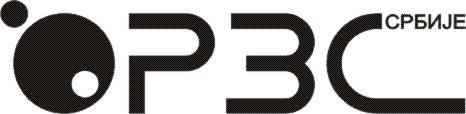 Образац ГРАЂ-12РЕПУБЛИКА СРБИЈАЗакон о званичној статистици, 
„Службени гласник РС“, број 104/09Републички завод за статистикуЗакон о званичној статистици, 
„Службени гласник РС“, број 104/09Шифра истраживања: 012060Подручно одељење         (Попуњава статистика)         (Попуњава статистика)         (Попуњава статистика)   (Попуњава статистика)   (Попуњава статистика)   (Попуњава статистика)   (Попуњава статистика)   (Попуњава статистика)   (Попуњава статистика)   (Попуњава статистика)   (Попуњава статистика)Образац ГРАЂ-12 (контролник) попуњавају привредна друштва и предузетници из сектора Грађевинарство (F), према класификацији делатности КД (2010), без обзира на то да ли су радила као главни извођачи радова или подизвођачи. Такође, укључена су и привредна друштва и предузетници чија претежна делатност није из сектора F, али који имају значајан промет у овом сектору (као споредну делатност).Уколико извештајна јединица у посматраној години уопште није изводила грађевинске радове, треба да попуни само упитник ГРАЂ-12 (питање 3.2).1.Збирни преглед података из извештаја ГРАЂ-11 1.1Број попуњених извештаја ГРАЂ-111.2Укупна вредност радова у 2017. (питање 9), хиљ. РСД1.3Укупан број завршених станова у 2017. (питање 20)2.Подаци о радницима у 2017. години 2.1Просечан број радника на градилиштима у земљи2.2Укупан број часова рада остварених на градилиштима у земљи, хиљ. часова 3.Остали подаци о пословању у 2017. години3.1Делатност коју је извештајна јединица обављала осим грађевинских радова(одговорити кратко, нпр. пројектовање, производња, продаја грађевинског материјала и сл.)3.2Ако извештајна јединица није обављала грађевинске радове Ако извештајна јединица није обављала грађевинске радове Ако извештајна јединица није обављала грађевинске радове Ако извештајна јединица није обављала грађевинске радове Ако извештајна јединица није обављала грађевинске радове Ако извештајна јединица није обављала грађевинске радове Ако извештајна јединица није обављала грађевинске радове Ако извештајна јединица није обављала грађевинске радове Ако извештајна јединица није обављала грађевинске радове Ако извештајна јединица није обављала грађевинске радове Ако извештајна јединица није обављала грађевинске радове Ако извештајна јединица није обављала грађевинске радове Ако извештајна јединица није обављала грађевинске радове Ако извештајна јединица није обављала грађевинске радове Ако извештајна јединица није обављала грађевинске радове (молимо, заокружите један од одговора):(молимо, заокружите један од одговора):(молимо, заокружите један од одговора):1  –обављала је другу делатност (Попуњава статистика) (Попуњава статистика) (Попуњава статистика) (Попуњава статистика) (Попуњава статистика) (Попуњава статистика) (Попуњава статистика) (Попуњава статистика)                                                                                                      (упишите коју)                                                                                                      (упишите коју)                                                                                                      (упишите коју)                                                                                                      (упишите коју)                                                                                                      (упишите коју)                                                                                                      (упишите коју)                                                                                                      (упишите коју)                                                                                                      (упишите коју)                                                                                                      (упишите коју)                                                                                                      (упишите коју)                                                                                                      (упишите коју)                                                                                                      (упишите коју)                                                                                                      (упишите коју)2  –није пословала у извештајној годининије пословала у извештајној годининије пословала у извештајној годининије пословала у извештајној годининије пословала у извештајној годининије пословала у извештајној годининије пословала у извештајној годининије пословала у извештајној годининије пословала у извештајној годининије пословала у извештајној годининије пословала у извештајној годининије пословала у извештајној годининије пословала у извештајној години3.3Да ли је извештајна јединица у 2017. изводила грађевинске радове у иностранству?Да1(заокружите један одговор)Не24.Подаци о врстама грађевинских радова које је извештајна јединица обављала у 2017. годиниFГРАЂЕВИНАРСТВО100%4110Разрада грађевинских пројеката4120Изградња стамбених и нестамбених зграда4211Изградња путева и аутопутева4212Изградња железничких пруга и подземних железница4213Изградња мостова и тунела4221Изградња цевовода4222Изградња електричних и телекомуникационих водова4291Изградња хидротехничких објеката4299Изградња осталих непоменутих грађевина4311Рушење објеката4312Припрема градилишта4313Испитивање терена бушењем и сондирањем4321Постављање електричних инсталација4322Постављање водоводних, канализационих, грејних и климатизационихсистема4329Остали инсталациони радови у грађевинарству4331Малтерисање4332Уградња столарије4333Постављање подних и зидних облога4334Бојење и застакљивање4339Остали завршни радови4391Кровни радови4399Остали непоменути специфични грађевински радови1.Збирни преглед података из извештаја ГРАЂ-11 1.1Број попуњених извештаја ГРАЂ-11Треба да се упише укупан број попуњених извештаја ГРАЂ-11 који се умећу у контролник.1.2Укупна вредност радова у извештајној години, хиљ. РСДДаје се податак о оном делу вредности радова који је остварен без радова подизвођача. Такође се не укључују трошкови набавке земљишта за градњу, услуге пројектовања, надзора и порез на додату вредност (ПДВ). Овај податак треба да буде једнак збиру података са упитника ГРАЂ-11, питање 9. 1.3Укупан број завршених станова у извештајној годиниПодатак се добија сабирањем података о завршеним становима из извештаја ГРАЂ-11, питање 20.2.Подаци о радницима у извештајној години 2.1Просечан број радника на градилиштима у земљиОбухватају се сви радници које је извештајна јединица ангажовала за рад на градилиштима без обзира на квалификацију, врсту радног односа (уговор о раду, уговор о делу, изнајмљени радници итд.) и дужину рада на градилишту.Уколико се у (малим) предузећима радови на градилишту обављају уз непосредно учешће власника или руководиоца предузећа, потребно је и њих укључити у ову групу радника.Просечан број радника треба израчунати тако што се саберу подаци из месечних платних спискова или неке друге евиденције o броју радника који су радили на градилиштима и поделе са дванаест, односно с бројем месеци у којима је предузеће радило (уколико није радило током целе године).2.2Укупан број часова рада остварених на градилиштима у земљи, хиљ. часова Овај податак израчунава се тако што се саберу месечни подаци о стварним часовима рада на градилиштима у земљи, укључујући часове остварене у редовном радном времену, прековремене сате и рад током празника (због прерасподеле радног времена) итд.3.Остали подаци о пословању у извештајној години 3.1Делатност коју је извештајна јединица обављала осим грађевинских радоваТреба укратко да се опише делатност коју је извештајна јединица обављала осим грађевинских радова (нпр. пројектовање, производња или продаја грађевинског материјала или других производа, угоститељство итд.).3.2Ако извештајна јединица није обављала грађевинске радове, треба да наведе делатност којом се бавила, односно да ли је уопште пословала у извештајној години.3.3Да ли је извештајна јединица у 2017.  изводила грађевинске радове у иностранству?Треба да се заокружи један од понуђених одговора.4.Подаци о врстама грађевинских радова које је извештајна јединица обављала у 2017. годиниУ предвиђена поља извештајна јединица треба да упише проценат (%) вредности изведених радова које су њени радници (без радова подизвођача) остварили на појединим врстама грађевинских радова.Уколико извештајна јединица није у могућности да дâ тачне податке, молимо да уради приближну процену. Напомена:Образац попунио:Образац попунио:Руководилац:Руководилац:(М.П.)(М.П.)(име и презиме)(име и презиме)(име и презиме)(име и презиме)Контакт телефон:/(обавезно унети и позивни број)(обавезно унети и позивни број)(обавезно унети и позивни број)(обавезно унети и позивни број)(обавезно унети и позивни број)(обавезно унети и позивни број)(обавезно унети и позивни број)(обавезно унети и позивни број)(обавезно унети и позивни број)(обавезно унети и позивни број)(обавезно унети и позивни број)(обавезно унети и позивни број)